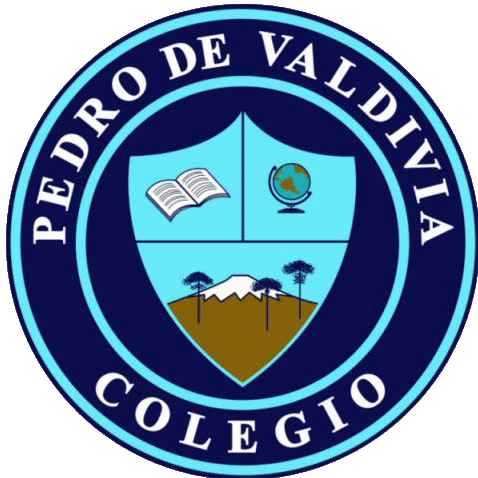 CRONOGRAMA DE ACTIVIDADESMES: MAYOUNIDAD Nº1 “NÚMEROS”OA: COMPARAR, ORDENAR Y RESOLVER OPERATORIA CON RACIONALESDOCENTE: MARIELA ARRIAGADA HUGOCURSO O NIVEL: 8° BÁSICOASIGNATURA:  MATEMÁTICASEMANA /FECHAOBJETIVOACTIVIDADESADECUACIÓN  PIE RECURSOFECHA ENTREGA 04/05 AL 08/05Recordar transformación de decimales a fracciones y viceversa Descargar archivo Guía de trabajo N°7 “transformación de decimales y fracciones”de plataforma del colegio. Enviar fotografía de actividad al correo arriagadahugomariela @gmail.comCon copia a pdvactividades@gmail.comGuía de trabajo N°7 “transformación de decimales y fracciones” adecuada.Guía de aprendizaje N°7“transformación de fracciones y decimales”8 de Mayo11/05 AL 15/05Clasificar y transforma números decimales infinitosLee y reflexiona Pagina 24 del texto del estudiante anota en su cuaderno cuadro resumen APRENDE. Analiza estrategias del libro del estudiante  pagina 25, toma nota en su cuaderno. Descargar archivo Guía N°8 “transformación de números decimales infinitos” Enviar fotografía de actividad al correo arriagadahugomariela @gmail.comCon copia a pdvactividades@gmail.comGuía N°8 “transformación de números decimales infinitos” adecuada.Presentación power point de apoyo al contenido:Descargar PPT “Clasificación de decimales.Guía de aprendizaje N°8Números decimales infinitos”15 de Mayo18/05 AL 22/05Representar  números decimales y fracciones Desarrollan actividad del texto del estudiantes páginas 26. Enviar fotografía de actividad al correo arriagadahugomariela @gmail.comCon copia a pdvactividades@gmail.comRevisar:Descargar de la plataforma del establecimiento.Guía de apoyo explicativa página 26.Página 26 del texto del estudiante22 de Mayo25/05 AL 29/05Periodo de evaluación formativaDescargar Evaluación formativa N°2 de plataforma del colegioEjemplificación en el desarrollo de las actividades propuestas. Evaluación Formativa N°2Evaluación Formativa N°229 de Mayo